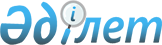 "Қазақстан Республикасының Үкіметі мен Қырғыз Республикасының Үкіметі арасындағы көші-қон саласындағы ынтымақтастық туралы келісімді ратификациялау туралы" Қазақстан Республикасы Заңының жобасы туралыҚазақстан Республикасы Үкіметінің 2020 жылғы 21 қыркүйектегі № 594 қаулысы
      Қазақстан Республикасының Үкіметі ҚАУЛЫ ЕТЕДІ:
      "Қазақстан Республикасының Үкіметі мен Қырғыз Республикасының Үкіметі арасындағы көші-қон саласындағы ынтымақтастық туралы келісімді ратификациялау туралы" Қазақстан Республикасы Заңының жобасы Қазақстан Республикасының Парламенті Мәжілісінің қарауына енгізілсін. ҚАЗАҚСТАН РЕСПУБЛИКАСЫНЫҢ ЗАҢЫ Қазақстан Республикасының Үкіметі мен Қырғыз Республикасының Үкіметі арасындағы көші-қон саласындағы ынтымақтастық туралы кслісімді ратификациялау туралы
      2019 жылғы 27 қарашада Бішкекте жасалған Қазақстан Республикасының Үкіметі мен Қырғыз Республикасының Үкіметі арасындағы көші-қон саласындағы ынтымақтастық туралы келісім ратификациялансын.
					© 2012. Қазақстан Республикасы Әділет министрлігінің «Қазақстан Республикасының Заңнама және құқықтық ақпарат институты» ШЖҚ РМК
				
      Қазақстан РеспубликасыныңПремьер-Министрі

А.Мамин
Жоба
      Қазақстан РеспубликасыныңПрезиденті
